Edublogs: Adding social media linksSome templates will allow you to add attractive social media icons at the top of your blog site.  If you have a template like Amadeus that accepts social menus, then follow the steps below:  (note: if you don’t have this option, then try adding a social media widget instead)Go to ‘Appearance’ > ‘menus’Create a new menu and call it ‘social menu’Click on the ‘Custom links’ tab on the left-hand side of the pageNote: you will need to have a social account url link at this point – if you don’t – but would like to see how it works copy this text: https://twitter.com/SirPatStew and paste it into the URL field in the custom links tabIn the Link Text box type in Sir Patrick StewartClick on Add To Menu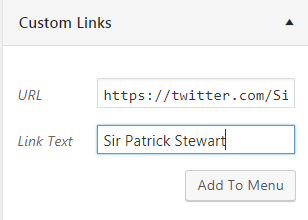 The new social link is now part of your menu – try experimenting by adding a Facebook page link and an Instagram link follow the same steps as above. (replace twitter feeds and text)Then check the box for ‘Social’ and click on ‘Save Menu’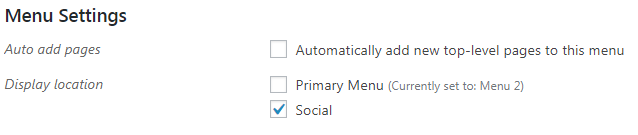 Visit your live site and review the changes (the links should be at the top as in the below example)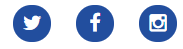 